 


Kebab z baraniną8,9zł
Kebab z kurczakiem8,9zł
Kebab studencki7,5zł
Kebab wegetariański7,5zł
Kebab mieszany9zł
Big kebab11,5zł
duża porcja dowolnego mięsa, EXTRA Ser żółty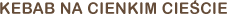 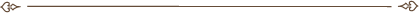  


Kebab z baraniną8,9zł
Kebab z kurczakiem8,9zł
Kebab studencki7,5zł
Kebab wegetariański7,5zł
Big grecki9,5zł
Kebab mieszany9zł
Big kebab11,5zł
duża porcja dowolnego mięsa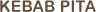  


Małe3,5zł
Duże5zł
Frytki z posypką małe8,9zł
frytki, ser, mięso, kurczak, kukurydza, sos czosnkowy, ketchup, szczypiorek
Frytki z posypką duże10,5zł
frytki, ser, mięso, kurczak, kukurydza, sos czosnkowy, ketchup, szczypiorek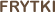  


Sałatka grecka9zł
dwa tosty, sałata, pomidor, ogórek zielony, czerwona papryka, oliwki, ser feta, czerwona cebula podawana z aromatycznym sosem vinegrette
Sałatka Efes z kurczakiem9zł
dwa tosty, kapusta pekińska, sałata, mięso kurczak, kukurydza, ogórek zielony podawana z sosem czosnkowym lub vinegrette
Sałatka z tuńczykiem9zł
dwa tosty, sałata, tuńczyk, pomidor, ogórek zielony, kukurydza, podawana z sosem czosnkowym lub vinegrette
Sałatka Wegetariańska9zł
dwa tosty, sałata, ser feta, pomidor, suszone pomidory, czerwona papryka, czerwona cebula podawana z sosem vinegrette
Sałatka Włoski Przysmak9zł
dwa tosty, sałata, pomidor, ser mozarella, oliwki, czerwona papryka, czerwona cebula podawana z sosem vinegrette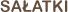  


Zestaw nr 114zł
kebab z kurczakiem, frytki, zestaw surówek, sosy
Zestaw nr 214zł
kebab z baraniną, frytki, zestaw surówek, sosy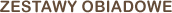  


Coca cola, light, zero, fanta, sprite 0.5L4,5zł
Coca cola 0.33L3,5zł
Kropla Beskidu 0.5L3,3zł
Cappy 0.33L3,5zł
Nestea 0.5L4,5zł
Powerade 0.5L6zł
Burn 0.5L6zł
Piwo 0.5L6zł
Kawa3,5zł
Herbata 3,5zł
Herbata owocowa 3,5zł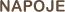  


Sos1zł
ostry, średni, łagodny - w zestawach GRATIS
Dodatek mięsny4zł
Pozostałe dodatki2zł
Opakowanie1zł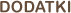 